-- 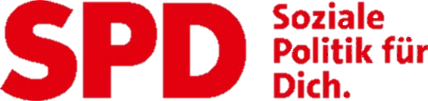 Vorname NameReferat xxxxAbteilung xxxSPD-ParteivorstandWilly-Brandt-Haus Wilhelmstraße 14110963 BerlinTelefon: +49 (0)30 25991-xxxMobil: +49 (0)17x xxxxxxE-Mail: vorname.name@spd.deSPD.DE